AKCE MŠ 2023/2024ZÁŘÍúterý 19. 9. 2023 - 1040 - v MŠDivadlo Úsměv – pohádka „Krakonošova houbová polévka“ 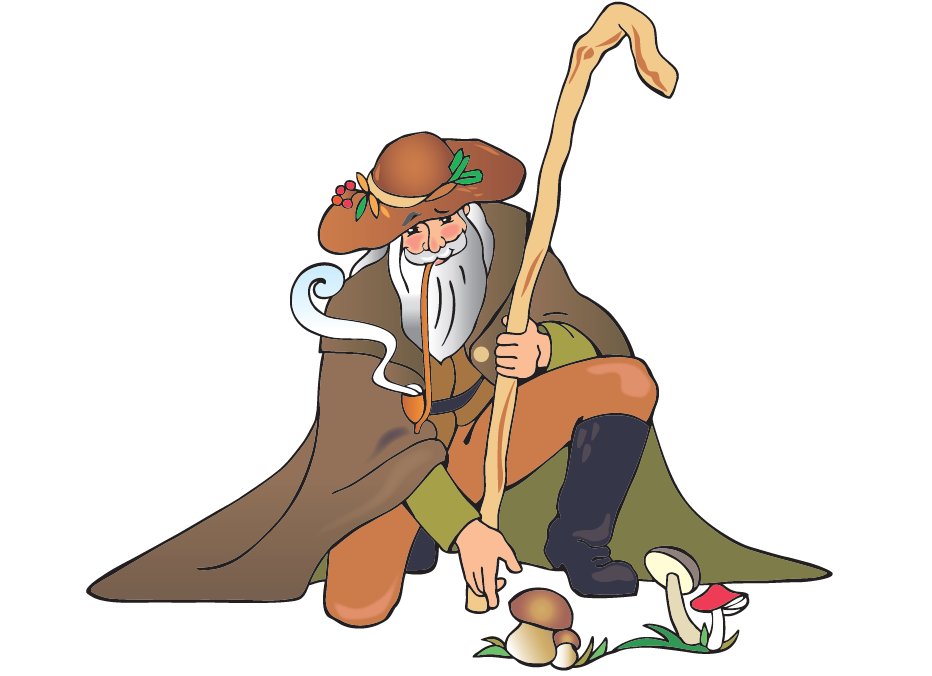 téma: zábavné poznávání hub čtvrtek 28. 9. 2023Státní svátek – MŠ UZAVŘENA.ŘÍJENúterý 17. 10. 2023 - v 930 – v MŠSoukromé divadlo Zdeňka Ševčíka – pohádka „Malá medvědí pohádka“ téma: pohádka o medvídkovi a jeho dědečkovi 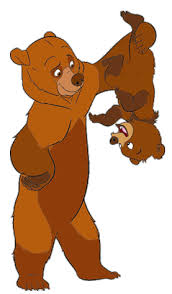 v týdnu 23. – 27. 10. 2023 Výzdoba MŠ na HALLOWEEN + DÝŇOVÁNÍProsím, doneste dětem během týdne dýni.
Budeme si z nich vyrábět podzimní „lampióny“.  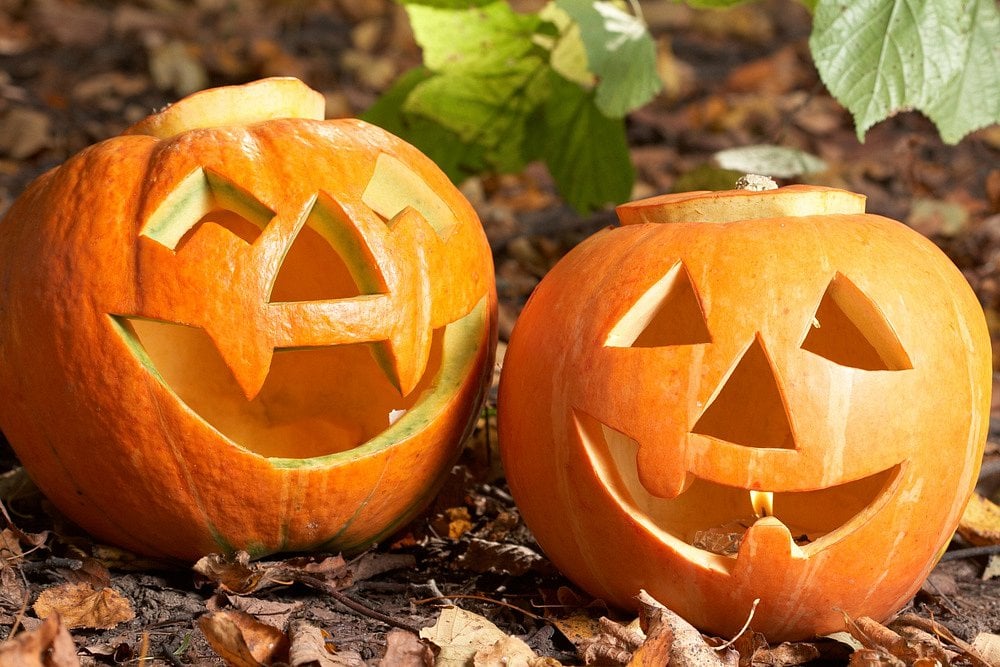 